ПРОТОКОЛ  № 251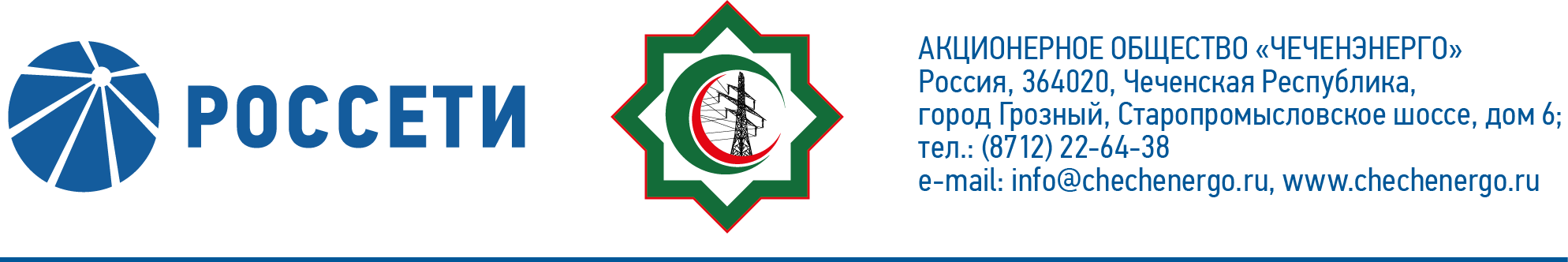 заседания Совета директоров АО «Чеченэнерго»Дата проведения: 24 января 2022 года.Форма проведения: опросным путем (заочное голосование).Дата и время подведения итогов голосования: 24.01.2022 23:00.Дата составления протокола: 25 января 2022 года.Всего членов Совета директоров Общества – 6 человек.В голосовании приняли участие (получены опросные листы):  Докуев Русланбек Саид-Эбиевич Михеев Дмитрий Дмитриевич Боев Сергей Владимирович Рожков Василий ВладимировичШаптукаев Рустам РуслановичАмалиев Магомед ТюршиевичКворум имеется.ПОВЕСТКА ДНЯ:Об итогах выполнения инвестиционной программы Общества за           9 месяцев 2021 года.Об утверждении кредитного плана АО «Чеченэнерго» на                      1 квартал 2022 года.Итоги голосования и решения, принятые по вопросам повестки дня:Вопрос №1: Об итогах выполнения инвестиционной программы Общества за 9 месяцев 2021 года.Решение:Принять к сведению отчет единоличного исполнительного органа Общества об итогах выполнения инвестиционной программы Общества за 9 месяцев 2021 года согласно приложению № 1 к настоящему решению Совета директоров Общества.Голосовали «ЗА»: Докуев Р.С.-Э., Михеев Д.Д.,  Боев С.В., Рожков В.В., Шаптукаев Р.Р., Амалиев М.Т.«ПРОТИВ»:  нет  ВОЗДЕРЖАЛСЯ»: нетРешение принято единогласно.Вопрос №2: Об утверждении кредитного плана АО «Чеченэнерго» на 1 квартал 2022 года.Решение:Утвердить кредитный план АО «Чеченэнерго» на 1 квартал 2022 года в соответствии с приложением №2 к настоящему решению Совета директоров Общества.Голосовали «ЗА»: Докуев Р.С.-Э., Михеев Д.Д.,  Боев С.В., Рожков В.В., Шаптукаев Р.Р., Амалиев М.Т.«ПРОТИВ»:  нет  ВОЗДЕРЖАЛСЯ»: нетРешение принято единогласно.Председатель Совета директоров					        Р.С.-Э. Докуев     Приложение № 1 -             Приложение № 2 -     Приложение № 3 -      отчет единоличного исполнительного органа Общества об итогах выполнения инвестиционной программы Общества за 9 месяцев 2021 года;кредитный план АО «Чеченэнерго» на 1 квартал 2022 года;опросные листы членов Совета директоров, принявших участие в заседании.Корпоративный секретарьТ.М. Гасюкова